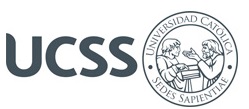 DEPARTAMENTO  DE INVESTIGACIÓNFACULTAD DE CIENCIAS DE LA SALUD-----------------------------------------------------------------------------------------------------------------------------------SOLICITUD DE REGISTRO DE PROYECTOS DE INVESTIGACIÓN POR EL DEPARTAMENTO DE INVESTIGACIÓN 
-----------------------------------------------------------------------------------------------------------------------------------Lima, ___ de___________del  201_	Señor Doctor:YORDANIS ENRÍQUEZ CANTOJefe del Departamento de Investigación de la Facultad de Ciencias de la SaludPresente.- 	Mediante la presente solicito la consideración y registro del proyecto de investigación titulado “(TÍTULO DEL PROYECTO DE INVESTIGACIÓN)” con la finalidad de obtener el título profesional. El proyecto será realizado en LUGAR DONDE SE REALIZARA EL PROYECTO, el cual será presentado al Comité de Ética Institucional. Dicho proyecto contó con la supervisión y aprobación del (NOMBRE DEL ASESOR)Atentamente,    Nombres y apellidos del estudiante 1            Nombres y apellidos del estudiante 2                                                Firma                                                                      Firma                                                           
                           	                                                     UCCS, Facultad de Ciencias de la Salud(CARRERA DE SALUD)